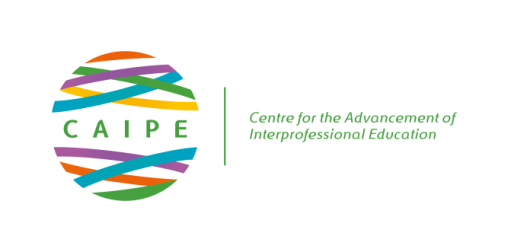 CAIPE Board MeetingThursday 18th March 20219.30 amZoom link:  https://us02web.zoom.us/j/395003404?pwd=dnZrRWpzaE5YMjBrUTQ0Q1BCV1M2UT09Passcode:  409355AGENDAWelcome and request for any conflicts of interestApologiesWelcome to the new CAIPE Co-ChairsApproval of minutes of previous meetingMatters Arising not on the Agenda/Action Log6.3 ‘The IPE in Practice Handbook’ has now been uploaded to the website. Unfortunately, we were unsuccessful in the bid to HEE South for further funding to deliver further workshops.6.8 RP successfully delivered the virtual presentation on 9 March and there was no CAIPE sponsorship required as the event was sponsored in full by the Academy of Medical Education.Chair’s Report: Review of IPE- unfortunately unsuccessful in seeking funding from Advance HE Collaborative Development Fund ApplicationHealth and Care Professions’ Educational Leads Group meeting 9 February 2021- see attached papersEducation Inter-Regulatory Group Paper - feedback CEO Regulatory Body meeting NB In Strictest Confidence- see attachedIPE Development Group across the North East and Cumbria Integrated Care Services- to be advised this group has representation from the Universities of Teeside, Cumbria, Sunderland, Northumbria, Newcastle and HEE representation. RP conversation with Sasha Ban at Northumbria University Financial Report – PBCAIPE Board MeetingAGENDA continued …../Working Group Reports – all Leads to speak to report previously circulated:8.1	Awards8.2	Learning & Teaching8.3	Workshops & Consultancy8.4	Research8.5	Marketing & Communication8.6	International8.7	Institutional Standards of IPE/IPECP8.8	Publications8.9	Student8.10	Service User & Carer9.	CAIPE Fellows9.1	CAIPE Honorary Fellow Award Policy – RP Board to approve attached policy.10.	Corporate Members:		10.1	Corporate Regional Forum – SJ/MHu (note Northumbria University potential host Regional Forum March 2022 for item 6.4 above)10.2	Corporate Link Reports – All10.3 	Need to encourage Corporate Member sponsored logins11.	Membership Update – EB.12.	Forthcoming Events:13.1	KCL/CAIPE Conference13.2	CAIPE Symposium13.3	CAIPE Retreat (formerly Away Day)13.4	CAIPE National Forum (including the CAIPE AGM)13.5	Diary Dates13.	ATBH Conferences.14.1 Qatar 14.	Any Other Business.15.	Date of Next Board Meeting.